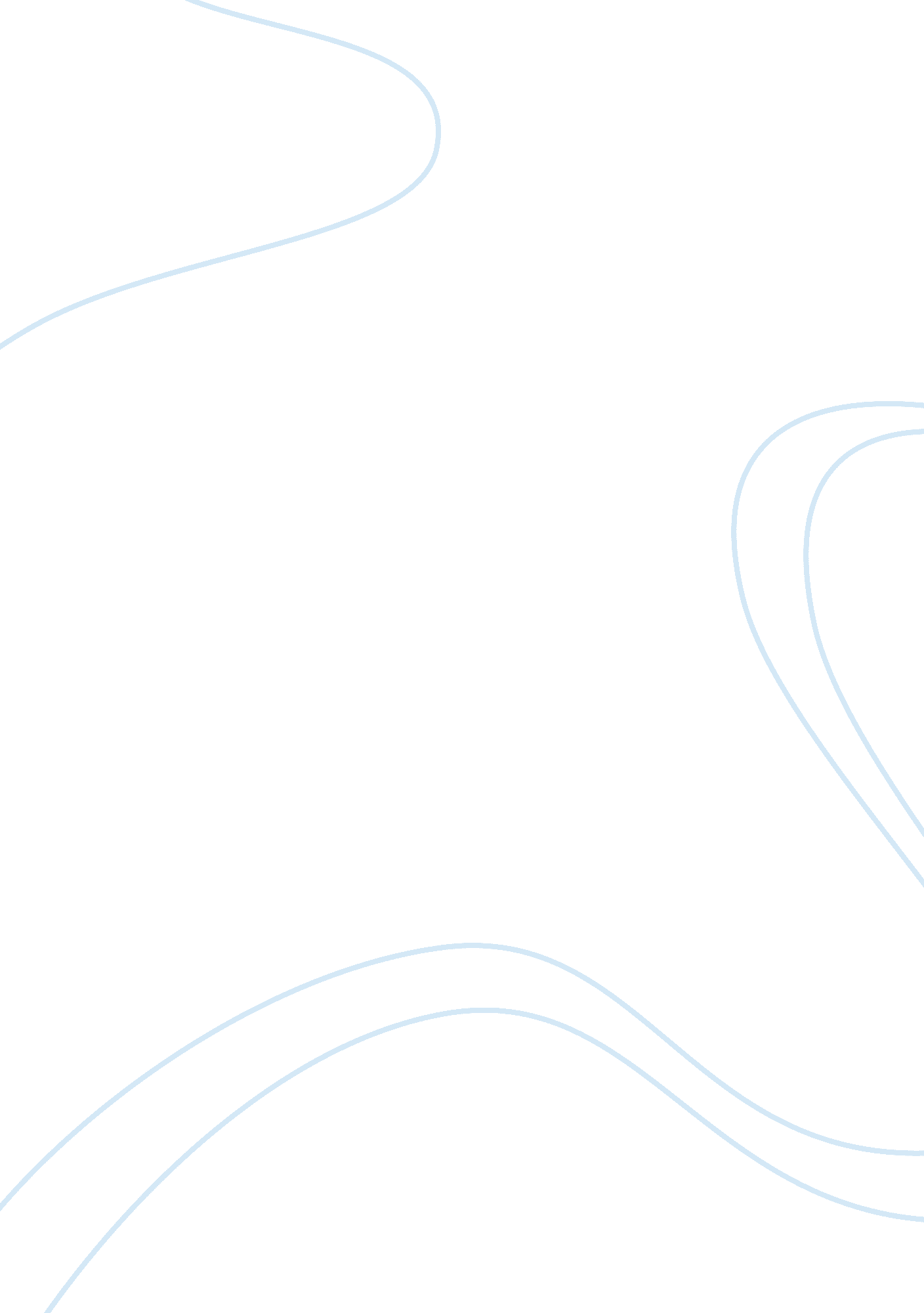 Bitpay launches bitcoin checkout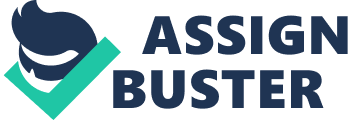 BitPay is among the leading payment processing companies in the Bitcoin industry. The company comes up with innovative concepts to stay up-to-date with technological changes and to offer the best to the Bitcoin users. This time the team launched a new app to make payments easier. As an attempt to bring bitcoin payments to the regular people, Bitcoin payment processor Bitpay is now launching a new POS app called Bitcoin Checkout. This app will be used for in-store payments. This brand new mobile checkout app was launched at Money20/20 in Las Vegas. The bitcoin payment solution is accessible in 40 different languages. Its features also include tipping, tip reporting and multi-employee checkout. According to a statement by BitPay, the Bitcoin checkout app is offered for Android devices only at present but the company plans to make it available on iOS too. The payment processor is very excited about their one tap payment feature, which is enabled by NFC. The app allows shoppers who use the app will receive bitcoin payment instructions on their mobile phone. The company stated that it is much easier to use the app, compared to scanning a QR code. As both QR and NFC support bitcoin payment protocols, the user’s bitcoin wallet can quickly verify the payment request before sending any Bitcoin. It is a growing trend for the retailers to accept mobile payments. However, all the offers that they are presented with seem to be more costly and riskier than simply swiping a credit card. The Bitcoin industry needs to find a way to give the retailers what they want while keeping it safer and cheaper than credit cards. Executive chairman and co-founder of BitPay, Tony Gallippi, stated in an interview that accepting the digital currency can provide great savings to merchants, especially those who deal with a wide international customer base. He claimed that BitPay’s service is a good combination, including the new mobile app. The services provide fantastic value for the merchants. It is true that payment processing and credit card giants like First Data have recognized the role which one tap check-out will play in the future of shopping. According to a few industry experts, swiping credit cards will become outdated soon. This is because with passing time, easier and cheaper technologies will emerge to replace credit cards. The inter-connection of banking systems with transaction processors and digitization of transactions can speed up the complete payment and reimbursement process. This will make life much easier for both banks and merchants. With the one tap feature BitPay is now opening up bitcoin payments to same kind of functionality. The check-out app allows all the other existing BitPay services too, including zero volatility risk, next-day bank settlements and Quickbooks import. The app helps to report and settle bitcoin sales without any complications. It is a great combination of the company’s existing features and also offers the exciting new feature. Could it be the killer application everyone was waiting for ? 